Občanský spolek Lidé Okolo Medlovicpořádá v neděli 16.2.2020 v KD v MedlovicíchDétský   karneval Moderuje DJ. Simens 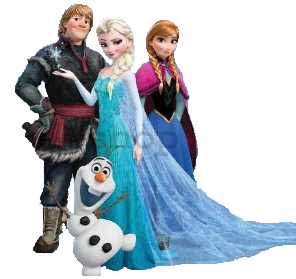 Vystoupí Dětský aerobik Kostelec. Začátek je ve 14:00. Zajištěno je občerstvení, hudba  a bohatá tombola. Srdečně zvou pořadatelé.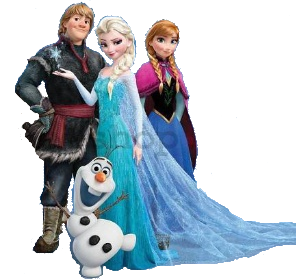 